Общество с ограниченной ответственностью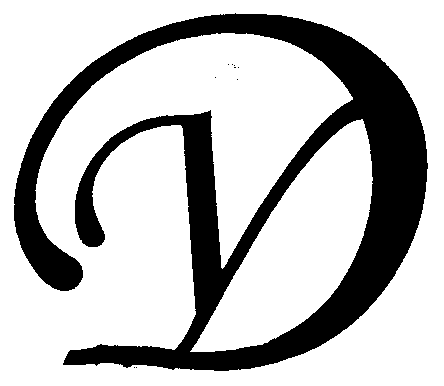 Управляющая организация «Умный дом»Россия, Тверская область, г.Удомля, ул.Попова, д.26, оф.22, тел./факс: (48255) 52571, 54074 моб.тел.: +79157199560,  SIP ID: 0024547683, e-mail: upravdom@udomlya.ru, интернет-сайт: www.udom-lya.ruСведения о расходах по отдельным статьям затрат за год: - управление многоквартирным домом, - вывоз ТБО, - ремонтная служба управляющей организации, - содержание, текущий ремонт и аварийное обслуживание сетей отопления, водопровода, канализации, ливнестоков,- содержание, текущий ремонт и аварийное обслуживание электрических сетей, - ремонт и обслуживание лифтового хозяйства,размещены на официальном сайте управляющей организации www.udom-lya.ru.Сведения о расходах, понесенных в связи с оказанием услуг по управлению многоквартирным домом по пр.Курчатова-12Сведения о расходах, понесенных в связи с оказанием услуг по управлению многоквартирным домом по пр.Курчатова-12Сведения о расходах, понесенных в связи с оказанием услуг по управлению многоквартирным домом по пр.Курчатова-12Период: Декабрь 2009г. - Декабрь 2010г.Период: Декабрь 2009г. - Декабрь 2010г.Период: Декабрь 2009г. - Декабрь 2010г.Наименование работ (услуг)Расходы (руб.)Расходы (руб./кв.м.)Наименование работ (услуг)Расходы (руб.)Расходы (руб./кв.м.)Общая площадь помещений в доме (кв.м.)4 566,00Вывоз ТБО52 867,470,89  УО "Умный дом"36 494,70ООО "Коммунальщик"16 372,77Содержание и текущий ремонт инженерных сетей224 995,173,79  Восстановительный ремонт электрических сетей883,60Отопление, водопровод, канализация, ливнестоки (содержание, текущий ремонт и аварийное обслуживание)173 529,58Проектирование, приобретение, монтаж, ремонт узлов учета679,50Электрические сети (содержание, текущий ремонт и аварийное обслуживание)49 902,49Содержание помещений общего пользования и уборка земельного участка146 214,272,46  Благоустройство территории, ремонт МАФ, окраска2 335,99Вывоз и утилизация КГО6 015,73Дезинсекция и дератизация (ноябрь)4 332,00Уборка мест общего пользования и придомовой территории133 530,55Текущий ремонт общей собственности12 478,360,21  Прочие ремонтные работы (ремонтная служба управляющей организации)12 478,36Управление многоквартирным домом93 088,831,57  Электроснабжение мест общего пользования и придомовой территории27 636,770,47  Итого557 280,879,39  